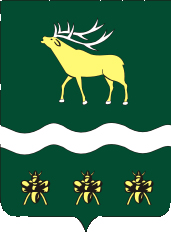 АДМИНИСТРАЦИЯЯКОВЛЕВСКОГО МУНИЦИПАЛЬНОГО РАЙОНА ПРИМОРСКОГО КРАЯ ПОСТАНОВЛЕНИЕ О внесении изменений в Положение об оплате труда работниковМуниципального казенного учреждения «Хозяйственное управлениепо обслуживанию муниципальных учреждений Яковлевскогомуниципального района»           В соответствии с решением Думы Яковлевского муниципального района от 25 декабря 2018 года № 42-НПА  «О бюджете Яковлевского муниципального района на 2019 год и плановый период 2020 и 2021 годов», в целях исполнения постановления Администрации Яковлевского муниципального района от 26.12.2018 года № 712-НПА «Об увеличении (индексации) оплаты труда работников муниципальных учреждений Яковлевского муниципального района», на основании Устава Яковлевского муниципального района, Администрация Яковлевского муниципального районаПОСТАНОВЛЯЕТ:Внести в Положение об оплате труда работников Муниципального казенного учреждения «Хозяйственное управление по обслуживанию муниципальных учреждений Яковлевского муниципального района» (далее - Положение), утвержденное постановлением Администрации Яковлевского муниципального района от 30.09.2015 года № 334-НПА изменения, изложив Приложение №1 к положению в редакции Приложения к настоящему постановлению.Опубликовать настоящее постановление в районной газете «Сельский труженик» и разместить на официальном сайте Яковлевского муниципального района в сети интернет. Контроль за исполнением настоящего постановления оставляю за собой. Настоящее постановление вступает в силу со дня его официального опубликования и распространяется на правоотношения, возникшие с 01 января 2019 года.Глава района - глава АдминистрацииЯковлевского муниципального района                                            Н.В.ВязовикПриложение к Постановлению Администрации Яковлевского муниципального района                                                                                                                 от  09.01.2019 г.  №  3-НПА ОКЛАДЫ ПО ПРОФЕССИОНАЛЬНЫМ КВАЛИФИКАЦИОННЫМ ГРУППАМ ОБЩЕОТРАСЛЕВЫХ ДОЛЖНОСТЕЙ СЛУЖАЩИХ МУНИЦИПАЛЬНОГО КАЗЕННОГО УЧРЕЖДЕНИЯ «ХОЗЯЙСТВЕННОЕ УПРАВЛЕНИЕ ПО ОБСЛУЖИВАНИЮ МУНИЦИПАЛЬНЫХ УЧРЕЖДЕНИЙ ЯКОВЛЕВСКОГО МУНИЦИПАЛЬНОГО РАЙОНА» ОКЛАДЫ ПО ПРОФЕССИОНАЛЬНЫМ КВАЛИФИКАЦИОННЫМ ГРУППАМ ОБЩЕОТРАСЛЕВЫХ ПРОФЕССИЙ РАБОЧИХ МКУ «ХОЗУ ЯКОВЛЕВСКОГО МУНИЦИПАЛЬНОГО РАЙОНА»от09.01.2019с. Яковлевка№3-НПАПрофессиональные квалификационные группы и квалификационные уровниДолжности, отнесенные к квалификационным уровнямОклады <*> (рублей)Профессиональная квалификационная группа «Общеотраслевые должности служащих первого уровня»Профессиональная квалификационная группа «Общеотраслевые должности служащих первого уровня»1 квалификационный уровень Кассир, секретарь4 0072 квалификационный уровеньДолжности служащих первого квалификационного уровня, по которым может устанавливаться производное должностное наименование "старший"4 579Профессиональная квалификационная группа «Общеотраслевые должности служащих второго уровня»Профессиональная квалификационная группа «Общеотраслевые должности служащих второго уровня»1 квалификационный уровеньМетодист, инструктор, специалист 5 5912 квалификационный уровень заведующий складом; заведующий хозяйством. Должности служащих первого квалификационного уровня, по которым устанавливается производное должностное наименование "старший".Должности служащих первого квалификационного уровня, по которым устанавливается II внутридолжностная категория5 8143 квалификационный уровеньДолжности служащих первого квалификационного уровня, по которым устанавливается I внутридолжностная категория6 0474 квалификационный уровеньДолжности служащих первого квалификационного уровня, по которым может устанавливаться производное должностное наименование "ведущий"6 2435 квалификационный уровеньНачальник гаража, цеха6 501Профессиональная квалификационная группа «Общеотраслевые должности служащих третьего уровня»Профессиональная квалификационная группа «Общеотраслевые должности служащих третьего уровня»1 квалификационный уровеньБухгалтер, специалист структурного подразделения6 5242 квалификационный уровеньДолжности служащих первого квалификационного уровня, по которым может устанавливаться II внутридолжностная категория6 8683 квалификационный уровеньДолжности служащих первого квалификационного уровня, по которым может устанавливаться I внутридолжностная категория7 2114 квалификационный уровеньДолжности служащих первого квалификационного уровня, по которым может устанавливаться производное должностное наименование "ведущий"7 4405 квалификационный уровеньГлавный специалист7 665Профессиональная квалификационная группа «Общеотраслевые должности служащих четвертого уровня»Профессиональная квалификационная группа «Общеотраслевые должности служащих четвертого уровня»1 квалификационный уровеньГлавный бухгалтер, заведующий структурным подразделением8 6602 квалификационный уровеньЗаместитель начальника9 5123 квалификационный уровеньНачальник10 569Профессиональные квалификационные группы и квалификационные уровниДолжности, отнесенные к квалификационным уровнямМинимальные оклады <*> (рублей)Профессиональная квалификационная группа «Общеотраслевые профессии первого уровня»Профессиональная квалификационная группа «Общеотраслевые профессии первого уровня»1 квалификационный уровень уборщик служебных помещений, дворник, электромонтер2 6372 квалификационный уровеньДиспетчерПрофессии рабочих, отнесенные к первому квалификационному уровню, при выполнении работ по профессии с производным наименованием "старший" (старший по смене)3 095Профессиональная квалификационная группа «Общеотраслевые профессии рабочих второго уровня»Профессиональная квалификационная группа «Общеотраслевые профессии рабочих второго уровня»1 квалификационный уровеньНаименования профессий рабочих, по которым предусмотрено присвоение 4 и 5 квалификационных разрядов в соответствии с Единым тарифно-квалификационным справочником работ и профессий рабочих 4 6332 квалификационный уровеньНаименования профессий рабочих, по которым предусмотрено присвоение 6 и 7 квалификационных разрядов в соответствии с Единым тарифно-квалификационным справочником работ и профессий рабочих5 4033 квалификационный уровеньНаименования профессий рабочих, по которым предусмотрено присвоение 8 квалификационного разряда в соответствии с Единым тарифно-квалификационным справочником работ и профессий рабочих5 9354 квалификационный уровеньВодительНаименования профессий рабочих, предусмотренных 1-3 квалификационными уровнями настоящей профессиональной квалификационной группы, выполняющих важные (особо важные) и ответственные (особо ответственные работы)6 478